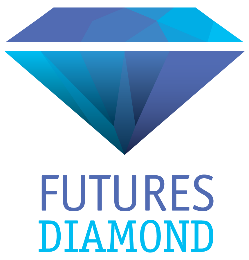 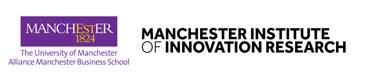 The ART of Foresight & Sustainable Futures 2022Anticipating, Recommending and Transforming Research& Innovation FuturesCOURSE REGISTRATION FORMThis course will take place on Monday 04 July - Friday 08 July 2022, organised by Manchester Institute of Innovation Research, in partnership with Futures Diamond Ltd, at the Alliance Manchester Business School, The University of Manchester, UK.I wish to register for the above course in Manchester (Please print clearly):PERSONAL DETAILS:LEVEL OF EXPERIENCE:METHOD OF PAYMENT: (Please indicate your preferred method of payment from the below options)Surname:First name:Title: Job Title:Organisation/Company:Mailing address:Country:E-mail:I consent to my email address being shared with course participants and teaching staff. (Delete as appropriate):I consent to my email address being shared with course participants and teaching staff. (Delete as appropriate):I consent to my email address being shared with course participants and teaching staff. (Delete as appropriate):Yes or NoWhat level of experience do you have with the course topic?Beginner or low-level experience or high-level experience. (Delete as appropriate)Please provide any additional comments in support of your registration here:Please provide any additional comments in support of your registration here: InvoiceIf an invoice is required and you have not been invoiced previously either a personal or a company credit form application will need to be completed. Bank TransferBank details and a reference will be provided by The University of Manchester in order to make the transfer and a receipt will be issued (if requested).ADDITIONAL INFORMATION:The course fee is £2,200 GBP, which includes 5 nights’ accommodation, tuition, course materials, working lunches alongside tea/coffee breaks at the course and two course evening dinners. For applications received prior to 10th April 2022, the course fee is reduced to early registration rate of £2,000 GBP.ADDITIONAL INFORMATION:The course fee is £2,200 GBP, which includes 5 nights’ accommodation, tuition, course materials, working lunches alongside tea/coffee breaks at the course and two course evening dinners. For applications received prior to 10th April 2022, the course fee is reduced to early registration rate of £2,000 GBP.